NƠI NHẬN HỒ SƠChi Nhánh Công Ty Phát Triển và Chuyển Giao PM DTSoft 49/3 Đường TX38, Phường Thạnh Xuân, Quận 12, TP.Hồ Chí Minh(gần CĐ Điện lực Thành Phố Hồ Chí Minh)DT: 08.3716.0649 hoặc 0906051326  gặp Mai Trang (Phòng Nhân Sự) Hoặc gửi qua địa chỉ mail:tuyendungcn@dtsoftus.com, Website công ty: www.dtsoftvn.com	TP.HCM, Ngày 15 tháng 02 năm 2017	PHÓ GIÁM ĐỐC 	NGUYỄN ĐỨC TÀIVỊ TRÍ TUYỂN: TEST PHẦN MỀMVỊ TRÍ TUYỂN: TEST PHẦN MỀMVỊ TRÍ TUYỂN: TEST PHẦN MỀMVỊ TRÍ TUYỂN: TEST PHẦN MỀM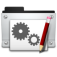 KINH NGHIỆM & KỸ NĂNGKINH NGHIỆM & KỸ NĂNGKINH NGHIỆM & KỸ NĂNG       CẤP BẬC       CẤP BẬC       CẤP BẬC-	Yêu cầu tối thiểu:+   Nam+	Tư duy phân tích sản phẩm+	Phải có kỹ năng lắng nghe và truyền đạt+	Sử dụng thành thạo tin học cơ bản, tin học văn phòng, Access, Internet+	Có khả năng đi công tác xa và dài ngày; nhiệt tình, trung thực trong công việc; có khả năng làm việc độc lập hoặc theo nhóm-	Các năng lực ưu tiên  : +	Tỉ mỉ, cẩn thận, nhạy bén+	Phải biết sáng tạo trong công việc, ham học hỏi, chịu khó nghiên cứu để nắm bắt được những thay đổi cho phù hợp với phần mềm mà bộ phân sản xuất đưa ra+	Hiểu biết thực tế về một trong những lĩnh vực quản lý Tài chính kế toán,  Giáo dục, Y tế, Doanh nghiệp, Hành chính công, Văn phòng. (Là một thế mạnh)+	Chịu được áp lực công việc-	Yêu cầu tối thiểu:+   Nam+	Tư duy phân tích sản phẩm+	Phải có kỹ năng lắng nghe và truyền đạt+	Sử dụng thành thạo tin học cơ bản, tin học văn phòng, Access, Internet+	Có khả năng đi công tác xa và dài ngày; nhiệt tình, trung thực trong công việc; có khả năng làm việc độc lập hoặc theo nhóm-	Các năng lực ưu tiên  : +	Tỉ mỉ, cẩn thận, nhạy bén+	Phải biết sáng tạo trong công việc, ham học hỏi, chịu khó nghiên cứu để nắm bắt được những thay đổi cho phù hợp với phần mềm mà bộ phân sản xuất đưa ra+	Hiểu biết thực tế về một trong những lĩnh vực quản lý Tài chính kế toán,  Giáo dục, Y tế, Doanh nghiệp, Hành chính công, Văn phòng. (Là một thế mạnh)+	Chịu được áp lực công việc-	Yêu cầu tối thiểu:+   Nam+	Tư duy phân tích sản phẩm+	Phải có kỹ năng lắng nghe và truyền đạt+	Sử dụng thành thạo tin học cơ bản, tin học văn phòng, Access, Internet+	Có khả năng đi công tác xa và dài ngày; nhiệt tình, trung thực trong công việc; có khả năng làm việc độc lập hoặc theo nhóm-	Các năng lực ưu tiên  : +	Tỉ mỉ, cẩn thận, nhạy bén+	Phải biết sáng tạo trong công việc, ham học hỏi, chịu khó nghiên cứu để nắm bắt được những thay đổi cho phù hợp với phần mềm mà bộ phân sản xuất đưa ra+	Hiểu biết thực tế về một trong những lĩnh vực quản lý Tài chính kế toán,  Giáo dục, Y tế, Doanh nghiệp, Hành chính công, Văn phòng. (Là một thế mạnh)+	Chịu được áp lực công việc-	Yêu cầu tối thiểu:+   Nam+	Tư duy phân tích sản phẩm+	Phải có kỹ năng lắng nghe và truyền đạt+	Sử dụng thành thạo tin học cơ bản, tin học văn phòng, Access, Internet+	Có khả năng đi công tác xa và dài ngày; nhiệt tình, trung thực trong công việc; có khả năng làm việc độc lập hoặc theo nhóm-	Các năng lực ưu tiên  : +	Tỉ mỉ, cẩn thận, nhạy bén+	Phải biết sáng tạo trong công việc, ham học hỏi, chịu khó nghiên cứu để nắm bắt được những thay đổi cho phù hợp với phần mềm mà bộ phân sản xuất đưa ra+	Hiểu biết thực tế về một trong những lĩnh vực quản lý Tài chính kế toán,  Giáo dục, Y tế, Doanh nghiệp, Hành chính công, Văn phòng. (Là một thế mạnh)+	Chịu được áp lực công việcNHÂN VIÊN( SỐ LƯỢNG: 2)TRÌNH ĐỘTỐT NGHIỆP TRUNG CẤP TRỞ LÊNCHUYÊN NGÀNH  CNTTNHÂN VIÊN( SỐ LƯỢNG: 2)TRÌNH ĐỘTỐT NGHIỆP TRUNG CẤP TRỞ LÊNCHUYÊN NGÀNH  CNTTNHÂN VIÊN( SỐ LƯỢNG: 2)TRÌNH ĐỘTỐT NGHIỆP TRUNG CẤP TRỞ LÊNCHUYÊN NGÀNH  CNTTNHÂN VIÊN( SỐ LƯỢNG: 2)TRÌNH ĐỘTỐT NGHIỆP TRUNG CẤP TRỞ LÊNCHUYÊN NGÀNH  CNTT-	Yêu cầu tối thiểu:+   Nam+	Tư duy phân tích sản phẩm+	Phải có kỹ năng lắng nghe và truyền đạt+	Sử dụng thành thạo tin học cơ bản, tin học văn phòng, Access, Internet+	Có khả năng đi công tác xa và dài ngày; nhiệt tình, trung thực trong công việc; có khả năng làm việc độc lập hoặc theo nhóm-	Các năng lực ưu tiên  : +	Tỉ mỉ, cẩn thận, nhạy bén+	Phải biết sáng tạo trong công việc, ham học hỏi, chịu khó nghiên cứu để nắm bắt được những thay đổi cho phù hợp với phần mềm mà bộ phân sản xuất đưa ra+	Hiểu biết thực tế về một trong những lĩnh vực quản lý Tài chính kế toán,  Giáo dục, Y tế, Doanh nghiệp, Hành chính công, Văn phòng. (Là một thế mạnh)+	Chịu được áp lực công việc-	Yêu cầu tối thiểu:+   Nam+	Tư duy phân tích sản phẩm+	Phải có kỹ năng lắng nghe và truyền đạt+	Sử dụng thành thạo tin học cơ bản, tin học văn phòng, Access, Internet+	Có khả năng đi công tác xa và dài ngày; nhiệt tình, trung thực trong công việc; có khả năng làm việc độc lập hoặc theo nhóm-	Các năng lực ưu tiên  : +	Tỉ mỉ, cẩn thận, nhạy bén+	Phải biết sáng tạo trong công việc, ham học hỏi, chịu khó nghiên cứu để nắm bắt được những thay đổi cho phù hợp với phần mềm mà bộ phân sản xuất đưa ra+	Hiểu biết thực tế về một trong những lĩnh vực quản lý Tài chính kế toán,  Giáo dục, Y tế, Doanh nghiệp, Hành chính công, Văn phòng. (Là một thế mạnh)+	Chịu được áp lực công việc-	Yêu cầu tối thiểu:+   Nam+	Tư duy phân tích sản phẩm+	Phải có kỹ năng lắng nghe và truyền đạt+	Sử dụng thành thạo tin học cơ bản, tin học văn phòng, Access, Internet+	Có khả năng đi công tác xa và dài ngày; nhiệt tình, trung thực trong công việc; có khả năng làm việc độc lập hoặc theo nhóm-	Các năng lực ưu tiên  : +	Tỉ mỉ, cẩn thận, nhạy bén+	Phải biết sáng tạo trong công việc, ham học hỏi, chịu khó nghiên cứu để nắm bắt được những thay đổi cho phù hợp với phần mềm mà bộ phân sản xuất đưa ra+	Hiểu biết thực tế về một trong những lĩnh vực quản lý Tài chính kế toán,  Giáo dục, Y tế, Doanh nghiệp, Hành chính công, Văn phòng. (Là một thế mạnh)+	Chịu được áp lực công việc-	Yêu cầu tối thiểu:+   Nam+	Tư duy phân tích sản phẩm+	Phải có kỹ năng lắng nghe và truyền đạt+	Sử dụng thành thạo tin học cơ bản, tin học văn phòng, Access, Internet+	Có khả năng đi công tác xa và dài ngày; nhiệt tình, trung thực trong công việc; có khả năng làm việc độc lập hoặc theo nhóm-	Các năng lực ưu tiên  : +	Tỉ mỉ, cẩn thận, nhạy bén+	Phải biết sáng tạo trong công việc, ham học hỏi, chịu khó nghiên cứu để nắm bắt được những thay đổi cho phù hợp với phần mềm mà bộ phân sản xuất đưa ra+	Hiểu biết thực tế về một trong những lĩnh vực quản lý Tài chính kế toán,  Giáo dục, Y tế, Doanh nghiệp, Hành chính công, Văn phòng. (Là một thế mạnh)+	Chịu được áp lực công việcNHIỆM VỤNHIỆM VỤNHIỆM VỤ-	Yêu cầu tối thiểu:+   Nam+	Tư duy phân tích sản phẩm+	Phải có kỹ năng lắng nghe và truyền đạt+	Sử dụng thành thạo tin học cơ bản, tin học văn phòng, Access, Internet+	Có khả năng đi công tác xa và dài ngày; nhiệt tình, trung thực trong công việc; có khả năng làm việc độc lập hoặc theo nhóm-	Các năng lực ưu tiên  : +	Tỉ mỉ, cẩn thận, nhạy bén+	Phải biết sáng tạo trong công việc, ham học hỏi, chịu khó nghiên cứu để nắm bắt được những thay đổi cho phù hợp với phần mềm mà bộ phân sản xuất đưa ra+	Hiểu biết thực tế về một trong những lĩnh vực quản lý Tài chính kế toán,  Giáo dục, Y tế, Doanh nghiệp, Hành chính công, Văn phòng. (Là một thế mạnh)+	Chịu được áp lực công việc-	Yêu cầu tối thiểu:+   Nam+	Tư duy phân tích sản phẩm+	Phải có kỹ năng lắng nghe và truyền đạt+	Sử dụng thành thạo tin học cơ bản, tin học văn phòng, Access, Internet+	Có khả năng đi công tác xa và dài ngày; nhiệt tình, trung thực trong công việc; có khả năng làm việc độc lập hoặc theo nhóm-	Các năng lực ưu tiên  : +	Tỉ mỉ, cẩn thận, nhạy bén+	Phải biết sáng tạo trong công việc, ham học hỏi, chịu khó nghiên cứu để nắm bắt được những thay đổi cho phù hợp với phần mềm mà bộ phân sản xuất đưa ra+	Hiểu biết thực tế về một trong những lĩnh vực quản lý Tài chính kế toán,  Giáo dục, Y tế, Doanh nghiệp, Hành chính công, Văn phòng. (Là một thế mạnh)+	Chịu được áp lực công việc-	Yêu cầu tối thiểu:+   Nam+	Tư duy phân tích sản phẩm+	Phải có kỹ năng lắng nghe và truyền đạt+	Sử dụng thành thạo tin học cơ bản, tin học văn phòng, Access, Internet+	Có khả năng đi công tác xa và dài ngày; nhiệt tình, trung thực trong công việc; có khả năng làm việc độc lập hoặc theo nhóm-	Các năng lực ưu tiên  : +	Tỉ mỉ, cẩn thận, nhạy bén+	Phải biết sáng tạo trong công việc, ham học hỏi, chịu khó nghiên cứu để nắm bắt được những thay đổi cho phù hợp với phần mềm mà bộ phân sản xuất đưa ra+	Hiểu biết thực tế về một trong những lĩnh vực quản lý Tài chính kế toán,  Giáo dục, Y tế, Doanh nghiệp, Hành chính công, Văn phòng. (Là một thế mạnh)+	Chịu được áp lực công việc-	Yêu cầu tối thiểu:+   Nam+	Tư duy phân tích sản phẩm+	Phải có kỹ năng lắng nghe và truyền đạt+	Sử dụng thành thạo tin học cơ bản, tin học văn phòng, Access, Internet+	Có khả năng đi công tác xa và dài ngày; nhiệt tình, trung thực trong công việc; có khả năng làm việc độc lập hoặc theo nhóm-	Các năng lực ưu tiên  : +	Tỉ mỉ, cẩn thận, nhạy bén+	Phải biết sáng tạo trong công việc, ham học hỏi, chịu khó nghiên cứu để nắm bắt được những thay đổi cho phù hợp với phần mềm mà bộ phân sản xuất đưa ra+	Hiểu biết thực tế về một trong những lĩnh vực quản lý Tài chính kế toán,  Giáo dục, Y tế, Doanh nghiệp, Hành chính công, Văn phòng. (Là một thế mạnh)+	Chịu được áp lực công việc-  Người trung gian về tiếp nhận và truyền đạt thông tin phần mềm giữa bộ phận kinh doanh triển khai và bộ phận sản xuất -  Hỗ trợ cho khách hàng vận hành phần mềm từ xa qua Internet (Team viewer, Logmein, Skype), điện thoại hoặc trực tiếp tại nơi khách hàng làm việc.  -  Nghiên cứu phát triển sản phẩm, thuyết trình, đào tạo sản phẩm cho cán bộ công ty và khách hàng  -  Thông tin chi tiết sẽ được trao đổi cụ thể trong buổi phỏng vấn.-  Người trung gian về tiếp nhận và truyền đạt thông tin phần mềm giữa bộ phận kinh doanh triển khai và bộ phận sản xuất -  Hỗ trợ cho khách hàng vận hành phần mềm từ xa qua Internet (Team viewer, Logmein, Skype), điện thoại hoặc trực tiếp tại nơi khách hàng làm việc.  -  Nghiên cứu phát triển sản phẩm, thuyết trình, đào tạo sản phẩm cho cán bộ công ty và khách hàng  -  Thông tin chi tiết sẽ được trao đổi cụ thể trong buổi phỏng vấn.-  Người trung gian về tiếp nhận và truyền đạt thông tin phần mềm giữa bộ phận kinh doanh triển khai và bộ phận sản xuất -  Hỗ trợ cho khách hàng vận hành phần mềm từ xa qua Internet (Team viewer, Logmein, Skype), điện thoại hoặc trực tiếp tại nơi khách hàng làm việc.  -  Nghiên cứu phát triển sản phẩm, thuyết trình, đào tạo sản phẩm cho cán bộ công ty và khách hàng  -  Thông tin chi tiết sẽ được trao đổi cụ thể trong buổi phỏng vấn.-  Người trung gian về tiếp nhận và truyền đạt thông tin phần mềm giữa bộ phận kinh doanh triển khai và bộ phận sản xuất -  Hỗ trợ cho khách hàng vận hành phần mềm từ xa qua Internet (Team viewer, Logmein, Skype), điện thoại hoặc trực tiếp tại nơi khách hàng làm việc.  -  Nghiên cứu phát triển sản phẩm, thuyết trình, đào tạo sản phẩm cho cán bộ công ty và khách hàng  -  Thông tin chi tiết sẽ được trao đổi cụ thể trong buổi phỏng vấn.HỒ SƠ BAO GỒM( BẮT BUỘC)HỒ SƠ BAO GỒM( BẮT BUỘC)HỒ SƠ BAO GỒM( BẮT BUỘC)CHẾ ĐỘCHẾ ĐỘĐơn xin việc. Sơ yếu lý lịch. Giấy khai sinh (bản sao). Giấy CMND (bản sao). Hộ khẩu (bản sao). Bằng tốt nghiệp (bản sao). Bảng điểm toàn khóa (bản sao).Giấy khám sức khoẻ (bản sao).Bằng lái xe mô tô (bản sao).Đơn xin việc. Sơ yếu lý lịch. Giấy khai sinh (bản sao). Giấy CMND (bản sao). Hộ khẩu (bản sao). Bằng tốt nghiệp (bản sao). Bảng điểm toàn khóa (bản sao).Giấy khám sức khoẻ (bản sao).Bằng lái xe mô tô (bản sao).Đơn xin việc. Sơ yếu lý lịch. Giấy khai sinh (bản sao). Giấy CMND (bản sao). Hộ khẩu (bản sao). Bằng tốt nghiệp (bản sao). Bảng điểm toàn khóa (bản sao).Giấy khám sức khoẻ (bản sao).Bằng lái xe mô tô (bản sao).Đơn xin việc. Sơ yếu lý lịch. Giấy khai sinh (bản sao). Giấy CMND (bản sao). Hộ khẩu (bản sao). Bằng tốt nghiệp (bản sao). Bảng điểm toàn khóa (bản sao).Giấy khám sức khoẻ (bản sao).Bằng lái xe mô tô (bản sao).Lương tháng (thoả thuận)Lương sản phẩm.Chế độ khác.+ BHXH, BHYT, BH thất nghiệp+ Thưởng năm và các chế độ phúc lợi khác.+ Công tác phí.Được đào tạo bổ sung kiến thức:+ Các nghiệp vụ quản lý (Bệnh viện...).+ Ứng dụng phần mềm trong công tác quản lý trong các lĩnh vực.+ Khả năng lập trình ứng dụng.Lương tháng (thoả thuận)Lương sản phẩm.Chế độ khác.+ BHXH, BHYT, BH thất nghiệp+ Thưởng năm và các chế độ phúc lợi khác.+ Công tác phí.Được đào tạo bổ sung kiến thức:+ Các nghiệp vụ quản lý (Bệnh viện...).+ Ứng dụng phần mềm trong công tác quản lý trong các lĩnh vực.+ Khả năng lập trình ứng dụng.Lương tháng (thoả thuận)Lương sản phẩm.Chế độ khác.+ BHXH, BHYT, BH thất nghiệp+ Thưởng năm và các chế độ phúc lợi khác.+ Công tác phí.Được đào tạo bổ sung kiến thức:+ Các nghiệp vụ quản lý (Bệnh viện...).+ Ứng dụng phần mềm trong công tác quản lý trong các lĩnh vực.+ Khả năng lập trình ứng dụng.Lương tháng (thoả thuận)Lương sản phẩm.Chế độ khác.+ BHXH, BHYT, BH thất nghiệp+ Thưởng năm và các chế độ phúc lợi khác.+ Công tác phí.Được đào tạo bổ sung kiến thức:+ Các nghiệp vụ quản lý (Bệnh viện...).+ Ứng dụng phần mềm trong công tác quản lý trong các lĩnh vực.+ Khả năng lập trình ứng dụng. THỜI HẠN NHẬN HỒ SƠ : 31/03/2017 THỜI HẠN NHẬN HỒ SƠ : 31/03/2017 THỜI HẠN NHẬN HỒ SƠ : 31/03/2017 THỜI HẠN NHẬN HỒ SƠ : 31/03/2017